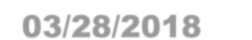 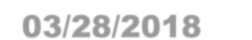 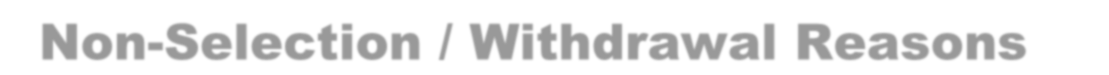 MLive Media Group –(Ann Arbor.com, Bay City Times, Flint Journal, Grand Rapids Press, Jackson Citizen Patriot, Kalamazoo Gazette, Muskegon Chronicle, Saginaw News)Address: 155 Michigan Street NW, Grand Rapids, MI 49501-3338Contact: Martin Wingate (216) 999-4766Phone: (800) 886-5529Email: mwingate@advancelocal.comDeadlines: Tuesday and Sunday EditionsSunday EditionColumn Ad – Friday at 4 PM   Display Ad – Thursday by 4 PMTuesday/Thursday EditionsColumn Ad – Previous day at 3 PM MLive – Included in cost (14 or 30 days)Lansing State JournalAddress: 300 S. Washington Square, Suite #300, Lansing, MI 48933Contact: Lauren HendersonPhone: (517) 377-1020Fax: (313) 496-4968Email: lhenderson@michigan.comDeadlines: Daily and Sunday EditionsSunday EditionsColumn Ad – Friday, 4 PM   Display Ad – Approved by Wednesday 4PM, Material delivered by Thursday 4PMMichigan.comAddress: 6200 Metropolitan Parkway, Sterling Heights, MI 48312Contact: Tamika Key, Account ExecutivePhone: (586) 826-7329Fax: (313) 496-4834Email: tkey@michigan.comDeadlines: Daily and Sunday EditionsSunday EditionsColumn Ads – Friday 3PM   Display Ads – Thursday 5 PM (unless sending camera ready ad then the deadline is noon on Friday)Must list which section ad to be listed:258 Accounting				270 Medical-Dental259 Automotive				275 Nursing260 General					280 Office-Clerical262 Computer/Information Systems		281 Restaurant263 Designers					282 Retail264 Drivers					285 Sales Opportunities265 Engineers					287 Telemarketing266 Professional/Management		290 Part-Time Temporary267 Machine/Machinist			353 Job FairsHolland SentinelAddress: 54 West Eighth Street, Holland, MI 49423Contact: Haley HavingaPhone: (616) 546-4235Fax: (616) 396-4710Email: haley.kelley@hollandsentinel.comDeadlines: Daily and Sunday		Sunday EditionColumn – Friday, 2 PM   Display – Thursday, 11 AM		Daily EditionColumn – Previous Day, 2 PM   Display – 2 Workdays Prior to Ad Running, 11 PMGrand Haven TribuneAddress: 101 N. Third Street, Grand Haven, MI 49417Contact: AudraPhone: (616) 842-0100Fax: (616) 245-1026Email: classifieds@grandhaventribune.comDeadlines: Daily Edition only – (No Sunday or Holiday editions)Daily – Column Ad – Previous Day by 3:30Saturday Edition – Friday by 11:30 AMDisplay – 2 Days PriorGrand Rapids Times (Weekly Publication)Address: 2016 Eastern Ave SE, Grand Rapids, MI 49507Contact: Pam ChapmanPhone: (616) 245-8737Fax: (616) 245-1026Email: staff@grtimes.comDeadlines: Submit by Wednesday by 12PM for Friday publishing.Instructions: Email ad copy and also send by fax. They will format it for their system and send a quote. Be sure to specify that we want them to use the GVSU logo (they have it). Ask them to bill as usual; bill comes at the end of the month.El Vocero HispanoAddress: 2818 Vineland SE, Grand Rapids, MI 49508Contact: Ana Guerra-Advertising DepartmentPhone: (616) 246-6023 Fax: (616) 246-1228Email: advertising@elvocerous.comDeadlines: Publication Days – FridaysInstructions: Email ad copy, they will send a quote.Chronicle of Higher Education – The Chronicle of PhilanthropyAddress: 1255 Twenty-third Street NW, Washington, D.C. 20037Contact: Robert Schiff, Recruitment Advertising ConsultantPhone: (202) 466-1762Fax: (202) 296-2691Email: robert.schiff@chronicle.comOnline insertion form: www.chronicle.comHigherEdJobsAddress (Main): 328 Innovation Boulevard, Suite 235, State College, PAAddress (Billing & Accounting): 715 Lake Street, Suite 400, Oak Park, IL 60301Contact: Lynley BrinkmanPhone: (814) 861-3080 ext. 206Email: lynleyb@higheredjobs.comInstructions: Go to website for information. www.higheredjobs.comDiverse Issues in Higher Ed (Formally Black Issues in Higher Ed)Address: 10520 Warwick Avenue, Suite B-8, Fairfax, VA 22030-3216Contact: Virginia HendrixPhone: (703) 385-2400Fax: (703) 218-1919 or (708) 385-1839Email: DiverseAds@DiverseEducation.comWebsite: www.diverseeducation.comHispanic Outlook in Higher EducationAddress: P.O. Box 68, Paramus, NJ 07652Contact: Tomas CastellanosPhone: (201) 587-8800Fax: (201) 587-9105Email: tomas.castellanos@hispanicoutlook.comWebsite: www.hispanicoutlook.comWomen in Higher Education – (Monthly Publication)Address: 5376 Farmco Drive, Madison, WI 53704Contact: Liz Farrington, Senior Account ManagerPhone: (512) 202-4093Fax: (608) 284-0601Email: lfarringto@wiley.comWebsite: www.wihe.comChicago TribuneAddress: 435 N. Michigan, Chicago, IL 60611Contact: SaraPhone: (844) 666-6501 ext. 3742Fax: (312) 222-4014Email: smangel@tronc.comInstructions: If you email, put “Ad” in the subject line.InsideHigherEd.comContact: Margaret GrayPhone: (202) 448-6147Fax: (202) 448-6136Email: margaret.gray@insidehighered.comInstructions: Post 5 ads or more in the coming year, you can get discounts by pre-paying for a package of 5 credits for $1,100 or 10 credits for $2,100About: More than 1.3 million higher ed professionals a month from every academic discipline and every administrative area (site traffic measured by Google Analytics). About 35% of our readers are academics, about 38% are institutional and academic administrators, and nearly 12% hold executive titles. Readership is proportional throughout the country, and about 12% of our readers are outside the U.S. Our readers come from every kind of institution; about 13% are at community colleges. And our readers are very diverse: nearly 20% are minorities and more than 55% are women.